18.03.2020  Е-81Урок української мови. Тема: Прикметник. Відмінкові закінчення прикметників.Інструкція до вивчення теми урокуОзнайомтеся з теоретичним матеріалом уроку.Запишіть основні положення до зошита.Виконайте практичне завдання. Виконайте тести для самоперевірки.Теоретичний матеріал до уроку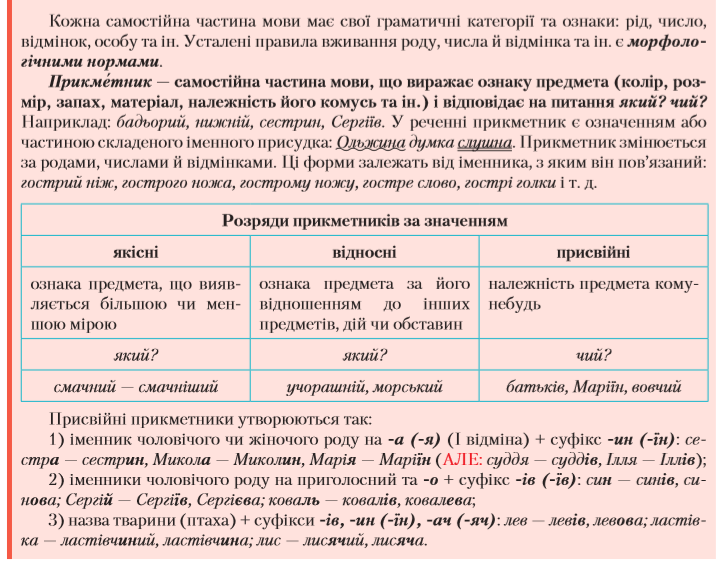 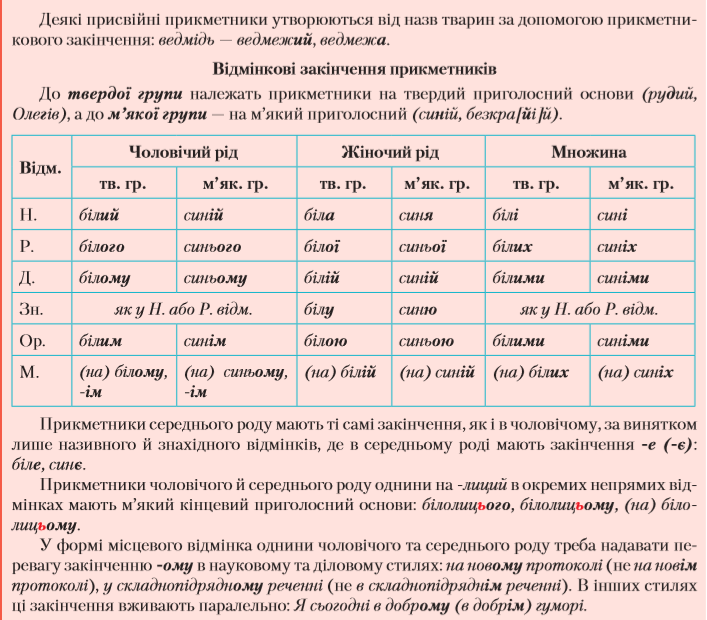 Практичне завдання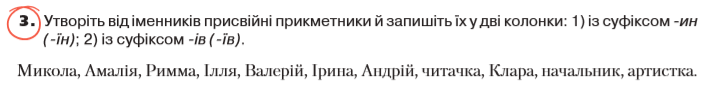 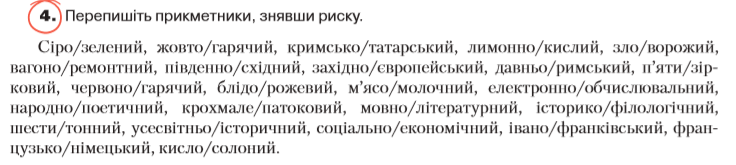 Тести для самоперевірки(на вибір одного із варіантів)1 варіант. Виконайте  он-лайн тести, перейшовши за посиланнямhttps://onlinetestpad.com/ua/testresult/49734-suchasna-ukrainska-mova?res=hlpqnm2slatc42 варіант. Виконайте тести.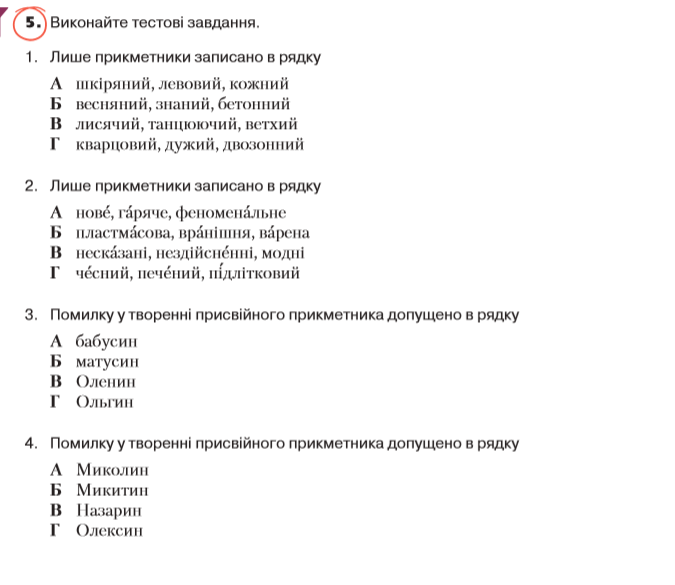 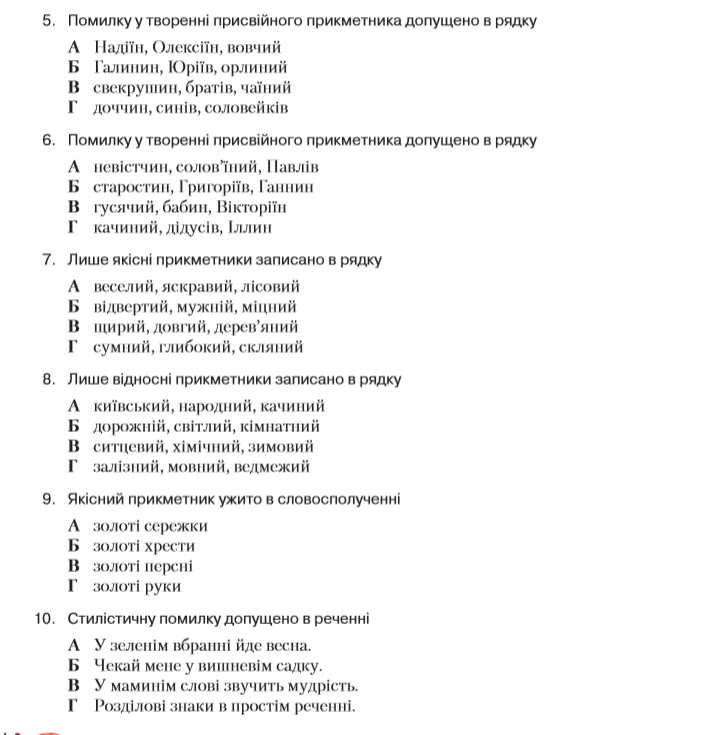 